1. Tofield Municipal Library Membership2. Applicant Information (please print)Student’s First Name			Student’s Middle Name			Student’s Last Name____________________________________________________________________________________________________Student’s Birthdate (MM/DD/YY)		Student’s Gender				Phone Number____________________________________________________________________________________________________Address/Box Number			City/County				Postal Code____________________________________________________________________________________________________Email address (Parent/Guardian)____________________________________________________________________________________________________3. Borrowing Limit*All cards will have access to online resources available through the Tofield Municipal Library website:  https://www.tofieldlibrary.ca/eresources4. Parent/Guardian SignatureI accept responsibility for the choice and use of library resources on this card and accept responsibility for the return of all materials borrowed and for fees on items that are overdue, lost or damaged and agree to abide by the policies of the Tofield Municipal Library.
____________________________________________________________________________________________________Parent Name (print)		         		Signature			   Date     MM/DD/YYPlease return the completed form to your child’s teacher. 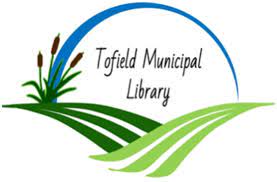 Tofield Municipal Library Membership Customer Information is collected under the authority of the Alberta Libraries Act and the Freedom of Information and Protection of Privacy Act. Does your child have a Tofield Municipal Library Card?  No. New or replacement card needed.(previous card # ________________________)  Yes. Update membership information.
(Card # _______________________________)Borrowing Limit of Card:     Online Resources only*      1 Book     2 Books 